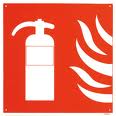 BULLETIN FORMATION INCENDIE :MANIPULATION DES EXTINCTEURS / EVACUATIONIDENTITÉ DE L’AGENT Compléter tous les champs1/ NOM – PRENOM : 2/ Choix de session IDENTITÉ DE LA COLLECTIVITÉ / DE L’ÉTABLISSEMENT PUBLICCollectivité / Ets Public : CP – Ville : Nom du responsable formation : Adresse e-mail du responsable formation : Eventuelles demandes particulières (ex : co-voiturage avec collègue X…) Visa de l’autorité territorialeNOM : Fait le :                                                      Signature Cachet 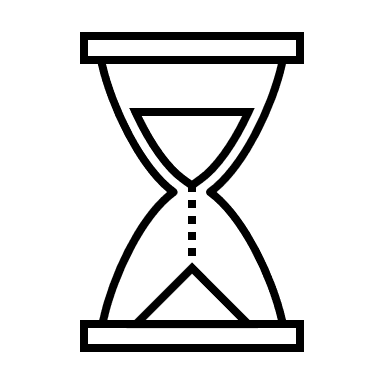 LieuMatinMatinAprès-midiAprès-midiIndifférentIndifférentJeudi 12 septembre 2024Centre de gestion Le MansLundi 16 septembre 2024Ste Jamme sur SartheOUDate et lieu indifférentDate et lieu indifférentDate et lieu indifférent